Муниципальное автономное образовательное учреждение«Средняя общеобразовательная школа» поселка Старый Бисер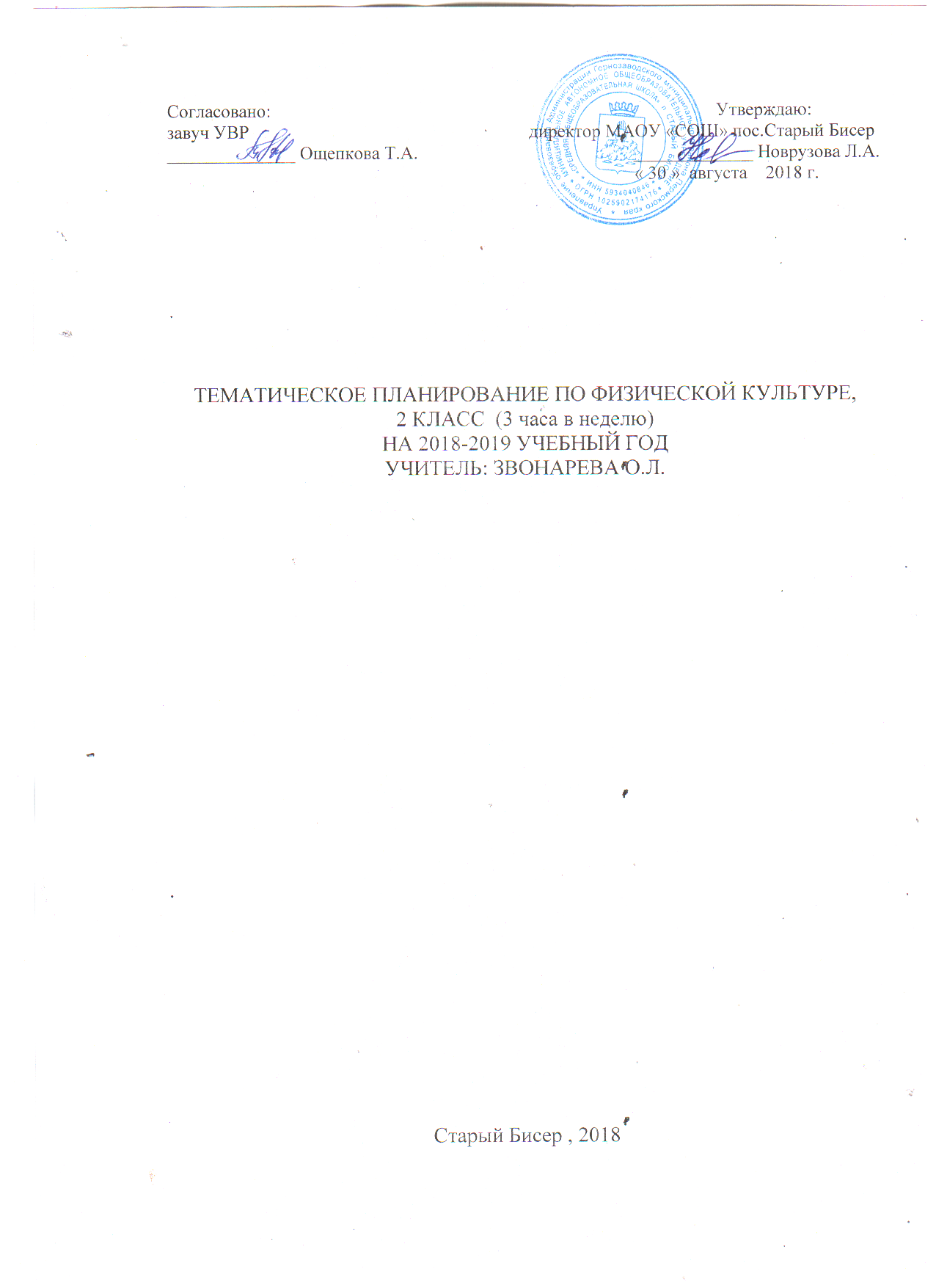 Пояснительная запискак тематическому планированию по физической культуре (2 кл.)на 2018-2019 учебный год.Календарно – тематическое планирование составлено в соответствии с нормативными документами:Областной базисный учебный план (Приложение к приказу ГУОиН № 02-678 от 01.07.04 г.)Федеральный компонента государственного стандарта общего образования (Приложение к приказу Минобразования России № 1089 от 5.03.04 г.)Школьный учебный план на 2008-2009 учебный год.Программы «Школа России». - М.: Просвещение , 2007.5.Приказ Министерства образования и науки Российской Федерации от 13.12.2007г    №349, зарегистрирован Минюстом России от 14 декабря . N 10705 «Об утверждении федеральных перечней учебников, рекомендованных (допущенных) к пользованию в образовательном процессе в образовательных учреждениях, реализующих образовательные программы общего образования и имеющих государственную аккредитацию, на 2008-2009 учебный год».6.КОНТРОЛЬ И ОЦЕНКА РЕЗУЛЬТАТОВ ОБУЧЕНИЯ В НАЧАЛЬНОЙ ШКОЛЕПисьмо Министерства общего и профессионального образования РФ от 19.11.987.Приказ Министерства общего и профессионального образования РФ от 22.02.99г №220/11-12 «О недопустимости перегрузок обучающихся начальной школы».8.       Письмо департамента общего и дошкольного образования Минобразования России от 03.10.2003 №13-51-237/13 «О введении безотметочного обучения по физкультуре, изобразительному искусству, музыке». 9. Приказ Министерства образования и науки Челябинской области от 05.05.2008г. № 04-387 «О формировании учебных планов общеобразовательных учреждений Челябинской области на 2008-2009 учебный год» Календарно-тематическое планирование соответствует требованиям обязательного минимума содержания образования и рассчитана на 68 часов в каждом классе по 2 часа в неделю. Зачеты по определению уровня физической подготовки проводятся 2 раза в год: в сентябре и в конце учебного года, что отражается в тематическом планировании прохождения учебного материала.Целью физического воспитания в школе является содействие всестороннему развитию личности школьника. Слагаемыми физической культуры являются: крепкое здоровье, хорошее физическое развитие, оптимальный уровень двигательных способностей, знания и навыки в области физической культуры, мотивы и освоенные способы (умения) осуществлять физкультурно-оздоровительную и спортивную деятельность. 
достижение этой цели обеспечивается решением следующих основных задач: 
укрепление здоровья, содействие нормальному физическому развитию; обучение жизненно важным двигательным умениям и навыкам; развитие двигательных (кондиционных и координационных) способностей; 
приобрётение необходимых знаний в области физической культуры и спорта; 
воспитание потребности и умения самостоятельно заниматься физическими упражнениями, сознательно применять их в целях отдыха, тренировки, повышения работоспособности и укрепления здоровья; 
содействие воспитанию нравственных и волевых качеств, развитию психических процессов и свойств личности. 
Система физического воспитания, объединяющая урочные, внеклассные и внешкольные формы занятий физическими упражнениями и спортом, должна создавать максимально благоприятные условия для раскрытия и развития не только физических, но и духовных способностей ребенка, его самоопределения. В этой связи в основе принципов дальнейшего развития системы физического воспитания в школе должны лежать идеи развития, личностного и деятельностного подходов, оптимизации и интенсификации учебно-воспитательного процесса. 
При решении задач физического воспитания учителю необходимо ориентировать свою деятельность на такие важные компоненты, как воспитание ценностных ориентаций на физическое и духовное совершенствование личности, формирование потребностей и мотивов к систематическим занятиям физическими упражнениями, моральных и волевых качеств, гуманистических отношений, приобретение опыта общения. Школьников необходимо учить способам творческого применения полученных знаний, умений и навыков для поддержания высокого уровня физической и умственной работоспособности, состояния здоровья, для самостоятельных занятий.Цели курса: укрепление здоровья, улучшение осанки, стопы, содействие гармоническому физическому развитию, выработка устойчивости к неблагоприятным условиям внешней среды, овладение школой движений, развитие координационных способностей, выработка представлений об основных видах спорта, снарядах и инвентаре, соблюдение правил техники безопасности во время занятий, воспитание дисциплинированности, честности, отзывчивости, смелости во время выполнения физических упражнений.Календарно-тематическое планирование содержит следующие разделы: 1) спортивные игры; 2) легкая атлетика; 3) гимнастика; 4) лыжная подготовка; 5) Основы знаний о физической культуре. Оценивание знаний, умений, навыков школьников осуществляется в соответствии с требованиями к уровню подготовки выпускников на основе прироста каждого ученика, обозначенных комплексной программой физического воспитания учащихся 1-11 классов под редакцией В.И. Ляха(М.: Просвещение, 2007)Требования: Уровень физической подготовленности учащихся 2 классаКалендарно - тематическое планирование уроков физической культуры для 2 классаФизические 
способности Физические упражнения Мальчики девочки Скоростные Бег  с высокого старта с опорой на руку, с 6,5 7,0 Силовые Прыжок в длину с места, см Сгибание рук в висе лежа, кол-во раз 130 
5 125 
4 К выносливости Бег  
Передвижение на лыжах  
Плавание произвольным стилем  Без учета времени 
Без учета времени 
Без учета времениБез учета времени 
Без учета времени 
Без учета времениК координации Челночный бег 3 х , с 11,0 11,5 №п/пФизические способностиКонтрольные упражнения       ВозрастУровеньУровеньУровеньУровеньУровеньУровень№п/пФизические способностиКонтрольные упражнения       Возраст345345№п/пФизические способностиКонтрольные упражнения       ВозрастДля мальчиковДля мальчиковДля мальчиковДля девочекДля девочекДля девочек1СкоростьБег 30м/сек106,6 и более6,5-5,65,1 и менее6,6 и более6,5-5,65,2 и менее2КоординацияЧелночный бег 3х10м/сек109,0 и более9,5-9,08,6 и менее10,4 и более10,0-9,59,1 и менее3Скоростно-силовыеПрыжки в длину с места (см)10130 и менее140-160185 и более120 и менее140-155170 и более4Выносли-вость6-ти минутный бег10850 и менее900-10501250 и более650 и менее750-9501050 и более5ГибкостьНаклон вперед из положения сидя1024-6 и более+8,5 и более3 и менее7-1014,0 и более6Сила Подтягивание на перекладине из виса (кол-во раз)На низкой – из виса лёжа1013-45 и более4 и менее8-1318 и более№п/пТема  урокаТребования от учащихся1Лёгкая атлетика: Кросс , метание малого мяча на дальность, прыжки в длину с разбегаТехника метания малого мяча на дальность, прыжков в длину с разбега2Лёгкая атлетика: кросс , метание малого мяча на дальность, прыжки в длину с разбегаТехника метания малого мяча на дальность, прыжков в длину с разбега3Бег на дистанцию , прыжки в длину с разбега Р/КТехника метания малого мяча на дальность, прыжков в длину с разбега4Кросс , зачет технического норматива, строевая подготовкаВыносливость в беге на дальние дистанции5Техника низкого старта. Футбол: удары внутренней стороной стопы, остановка мяча, место игрока на полеВыносливость в беге на дальние дистанции, техника низкого старта, команды на старте6Бег  – н/старт, метание мяча (зачет). Строевая подготовка. Футбол – удары, остановкиВыносливость в беге на дальние дистанции, техника низкого старта, команды на старте7Кросс . Общефизическая подготовка. Двигательные способности и навыки.Общефизическая подготовка. Двигательные способности и навыки.8Кросс , прыжки в длину с места, бег на короткие дистанции. Общефизическая подготовка.Бег на дистанции.Прыжки в длину с места.9Кросс , прыжки в длину с места. Общефизическая подготовка: подтягивание. Футбол: ведение мяча.Ведение мяча по прямой и с изменением направления10Кросс , прыжки в длину с места. Контрольный зачет по ОФП – подтягивание. Футбол. Двусторонняя игра.Контрольный зачет по ОФП – подтягивание.11Кросс , челночный бег. Контрольный зачет по прыжкам в длину с места. Футбол, тактика игры.Совершенствование техники челночного бега (эстафета 4х15). 12Кросс . Строевая подготовка. Развитие силы. Футбол: двусторонняя игра.Р/КВыполнение команд: «Вольно», «Налево», «Направо», «Кругом».13Кросс . Метание в цель. ОФП: отжимание. Баскетбол: ведение, ведение с изменением направления.Техника метания в горизонтальную цель. Отжимание, лёжа в упоре.14Кросс 1000м, отжимание – зачет, метание в цель, бег .Совершенствовать технику бега на короткие дистанции15Кросс , метание в цель. Строевая подготовка: повороты. Баскетбол: передача мяча от груди, из-за головы, сбоку. Ловля мяча.Зачет «Метание в цель» Совершенствовать скоростной бег. Передача мяча от груди, из-за головы, сбоку. Ловля мяча.16Кросс 1000м, зачет в беге на . Баскетбол: выбор места – игра в квадрате. П/и «Воробьи – вороны»Р/КСдача учебного норматива в беге на , обучение выбору места в игре17Зачет 1000м. Футбол: двусторонняя игра.Совершенствование навыков практической игры в футбол18Зачет учебного норматива. Футбол: двусторонняя игра.Совершенствование навыков практической игры в футбол19Гимнастика: кувырки, опорный прыжок. Строевая подготовкаОбучение опорному прыжку: наскакивание на подкидную доску (мостик)20Кувырки, опорный прыжок.Обучение опорному прыжку: наскакивание на подкидную доску (мостик). Совершенствовать кувырки вперед, назад.21Кувырки, опорный прыжок. Общефизическая подготовка: подтягивание. П/и «Волки и овцы»Совершенствовать опорный прыжок.22Прыжки через скакалку, кувырки. П/и – эстафета с мячом.Совершенствовать кувырки вперед, назад.23Кувырки. Общефизическая подготовка. Баскетбол.Зачет: кувырок вперед. Совершенствование способа ведения мяча в игре.24Стойка на лопатках. Развитие координационных способностей: скакалка. ОФП: отжимание. Баскетбол: броски мяча в корзину.Обучение стойке на лопатках. Обучение броску в кольцо.25Стойка на лопатках, полоса препятствия. Строевая подготовка: расчет по порядку.Совершенствование стойки на лопатках26Броски в кольцо. Стойка на лопатках. Общефизическая подготовка.Контрольный зачет: развитие силы. Совершенствование стойки на лопатках.27Зачет «Стойка на лопатках», скакалка, обруч, прыжки с поворотом. П/и «Эстафеты».Обучение вращению обруча. Совершенствование стойки на лопатках.28Наклоны вперед, прыжки на препятствие, отжимание – зачет. Баскетбол: передача и ловля мяча в движении.Сдача зачета на отжимание. Обучение передаче мяча в движении. Обучение выпрыгиванию на препятствие.29Опорный прыжок, скакалка. Баскетбол: проход к щиту.Обучению соскоком махом рук.30Опорный прыжок, скакалка. Координация движений, зачет «гибкость».Зачет – гибкость, совершенствование опорного прыжка.31Опорный прыжок, обруч,  скакалка. ОФП: подъем прямых ног за голову из положения лежа на спине.Сдача зачета – скакалка. Совершенствование опорного прыжка.32Подвижные игры.33Техника безопасности на уроках лыжной подготовки. Порядок построения и передвижения. Ступающий шаг без палок и с палками.Р/КУчить ступающему шагу без палок и с палками.34Ступающий шаг без палок и с палками. Поворот переступанием. Передвижение приставными шагами.Учить повороту переступанием на месте вокруг пяток и носков лыж без палок и с палками. Учить передвижению приставными шагами.35Поворот переступанием на месте в движении. Передвижение на равнине «полуёлочкой» и «ёлочкой».Поворот переступанием на месте в движении. Передвижение на равнине «полуёлочкой» и «ёлочкой».36Спуск  в высокой стойке. Поворот переступанием.Поворот переступанием на месте в движении. Передвижение на равнине «полуёлочкой» и «ёлочкой». Учить стойкам при спуске.37Подъём «лесенкой», «полуелочкой», «елочкой», ступающим шагом. Спуск в различных стойках.Подъём «лесенкой», «полуелочкой», «елочкой», ступающим шагом. Спуск в различных стойках.38Спуск в высокой стойке, поворот переступанием после выката; передвижение одновременным бесшажным ходом.Обучать спуску с подниманием носков, повороту переступанием после выката, учить имитации одновременной работы рук, передвижению одновременному бесшажному ходу39Имитация попеременной работы рук; передвижение попеременным бесшажным ходом (под уклон). Зачет – стойки спусков.Обучать спуску с подниманием носков, повороту переступанием после выката, учить имитации одновременной работы рук, передвижению одновременному бесшажному ходу.40Попеременный двухшажный ход, ходьба на лыжах до .Учить умению рационального отталкивания лыжами и палками41Ходьба , зачет – все виды подъемов; подвижные игры.Подъёмы.42Ходьба ; повороты на месте махом; подъем скользящим шагом; торможение плугом и упором.Обучить повороту на месте махом; подъему скользящим шагом; совершенствование техники попеременного двухшажного хода.43Ходьба на лыжах на ; поворот переступанием в движении; выборочное применение способов лыжных ходов на местностиОбучение повороту переступанием в движении; подъему скользящим шагом; обучение выборочному применению способов лыжных ходов на местности44Зачет – ходьба на .Зачет – ходьба на .45Передвижение ступающим и скользящим шагом.Передвижение ступающим и скользящим шагом.46Отжимание, скакалка, мост из положения лёжа, равновесие. П/и «Эстафета с прыжками». Обучение: мост из положения лёжа47Прыжки вверх на предметы. Строевая подготовка: повороты. Зачет – отжимание; мост, равновесие.Р/КСовершенствование поворотов на месте, сдать зачет – отжимание.48Мост, скакалка. ОФП: подтягивание. Баскетбол: остановка в два шага.Совершенствование упражнений: мост, кувырки, стойка.49Прыжки в высоту.Научить упрощенной технике прыжка в высоту способом «перешагивания»; научить преодолевать препятствия с опорой и без опоры на них с приземлением на обе и на одну ногу.50Прыжки в высоту. П/и «Гуси-гуси».Научить упрощенной технике прыжка в высоту способом «перешагивания»; научить преодолевать препятствия с опорой и без опоры на них с приземлением на обе и на одну ногу.51Прыжки в высоту. П/и «Удочка»Научить упрощенной технике прыжка в высоту способом «перешагивания»; научить преодолевать препятствия с опорой и без опоры на них с приземлением на обе и на одну ногу.52Прыжки в высоту. П/и «Вызов номеров».Совершенствование техники прыжка в высоту способом «перешагивания»; научить преодолевать препятствия с опорой и без опоры на них с приземлением на обе и на одну ногу.53Прыжки в высоту. П/и «Эстафета со сменой мячей»Совершенствование техники прыжка в высоту способом «перешагивания»; научить преодолевать препятствия с опорой и без опоры на них с приземлением на обе и на одну ногу.54Зачет технического норматива в прыжках в высоту способом «перешагивания».Совершенствование техники прыжка в высоту способом «перешагивания»; научить преодолевать препятствия с опорой и без опоры на них с приземлением на обе и на одну ногу.55Акробатические упражнения.Совершенствование акробатических упражнений: кувырков, стойки на лопатках, моста из положения лёжа.56Акробатические упражнения: мост с помощью. Строевая подготовка: перестроение из одной шеренги в три уступамиОбучение мосту с помощью.57Мост с помощью, упражнения в равновесии. Прыжки в длину с места.Совершенствование прыжка в длину с места, моста с помощью, равновесию.58Опорный прыжок. Общефизическая подготовка. Баскетбол: игра в квадрате, ведение, бросок в кольцо.Совершенствование опорного прыжка, равновесия.59Общефизическая подготовка: подъем корпуса из положения лёжа. Гимнастика: обруч, опорный прыжок, скакалка – зачет.Р/КСовершенствование опорного прыжка, равновесия, прыжка в длину с места; зачет – скакалка.60Зачет – прыжок в длину с места. ОФП: подъем ног за голову из положения лёжа.Зачет – прыжок в длину с места. ОФП: подъем ног за голову из положения лёжа.61Зачет – подъем ног. Бег 1200м.Зачет – подъем ног. Бег 1200м. Техника бега .62Зачет – бег . Гимнастика: разучивание танца – круговая полька.Бег 1200м - зачет. Техника бега.63Зачет – скакалка, прыжок в длину с места.  Р/КЗачет – скакалка. Гимнастика: разучивание танца – круговая полька.64Метание – скрестный шаг, бег по дистанциям. Зачет – бег на .Метание – скрестный шаг, бег по дистанциям. Зачет – бег на .65Кросс . Зачет – гибкость. Футбол – двусторонняя игра.Зачет – гибкость. Совершенствовать игру в футбол.66Зачет – отжимание, метание на дальность.П/и. «Барон Мюнхгаузен».Зачет – отжимание, метание на дальность. Техника метания.67Метание малого мяча в цель. Строевая подготовка: перестроение из колонны по одному в колонну по три.Совершенствование метания в цель. Обучение перестроению в колонну по три.68Зачет – метание в цель. Челночный бег. Игры по выбору детей.Зачет – метание в цель. Челночный бег.